	KEMENTERIAN RISET, TEKNOLOGI, DAN PENDIDIKAN TINGGIUNIVERSITAS RIAU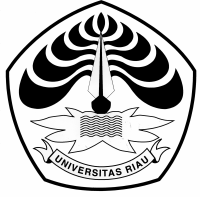 KampusBinaWidya Km. 12,5SimpangBaruPekanbaru 28293Telepon (0761) 63266 Faksimile (0761) 63279Laman :www.unri.ac.idPERNYATAAN MAHASISWA BIDIKMISI  TAHUN 2018 Saya yang bertandatangan dibawah ini:Nama	:Lulus Jalur	:  (SNMPTN/PBUD/SBMPTN/Mandiri)No. Pendaftaran Bidikmisi	:Jenis Kelamin	:Fakultas	:Prodi	:Asal Sekolah	:No. HP Aktif	:No. HP Orang Tua	:Alamat Orang Tua	:Dengan ini manyatakan bahwa :Saya bersedia membayar biaya pendidikan (SPP) sesuai dengan Uang Kuliah Tunggal (UKT) yang ditetapkan jika saya tidak lulus sebagai penerima bantuan Bidikmisi angkatan 2018.Saya bersedia mengembalikan dana bidikmisi yang telah ditransfer ke rekening saya jika saya diterima sebagai penerima Bantuan Bidikmisi Dikti dan tidak melanjutkan / mengundurkan diri sebagai mahasiswa Universitas Riau. Demikian surat pernyataan ini saya buat secara sadar tanpa ada paksaan dari pihak manapun.		Pekanbaru,……………..2018Mengetahui,		Yang Menyatakan,		MateraiRp. 6.000,-(________________)		(______________________)(Orang Tua/Wali)		(Nama)	